Depuis le PIA : https://pia.ac-besancon.fr/accueil/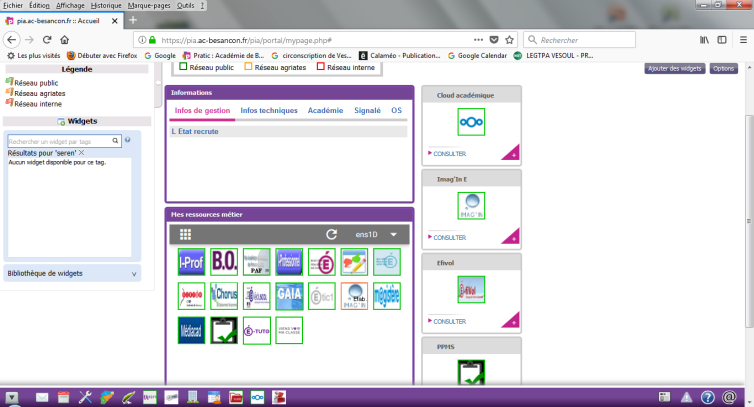 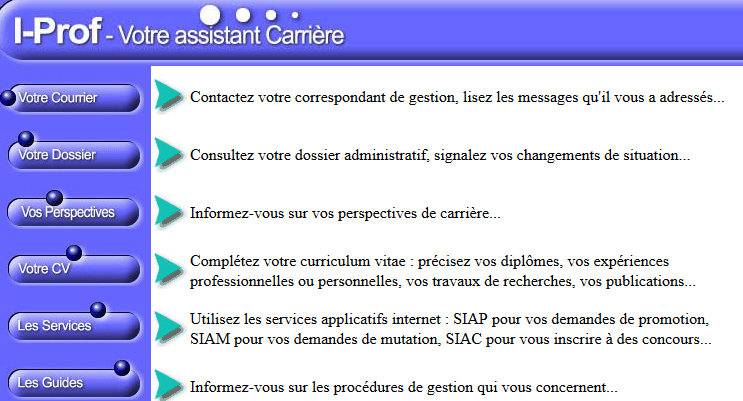 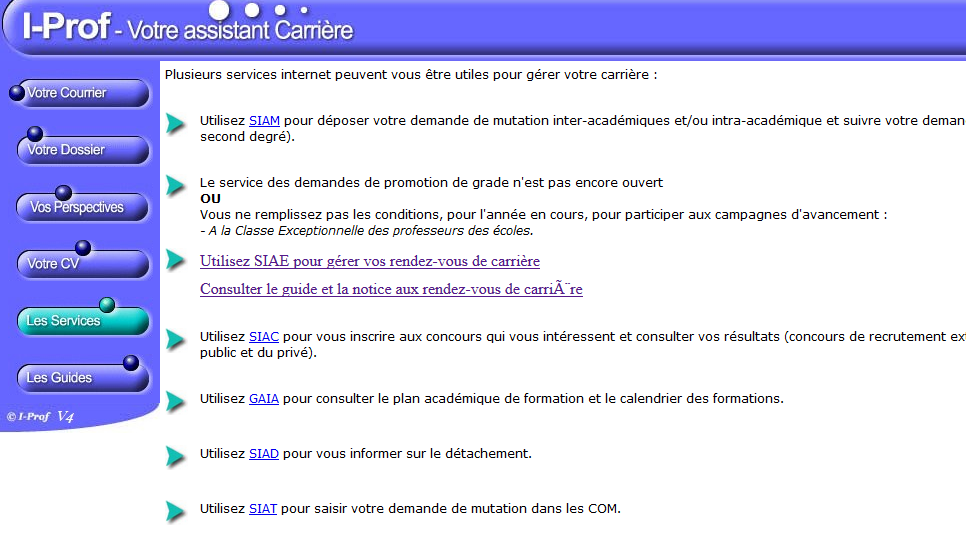 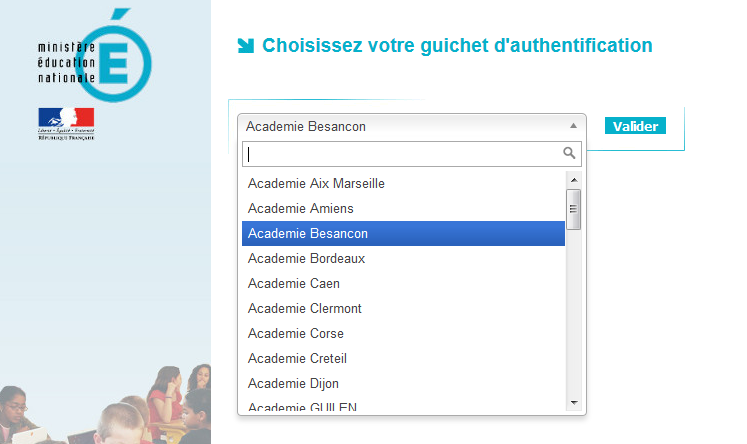 Vous accédez au portail SIAE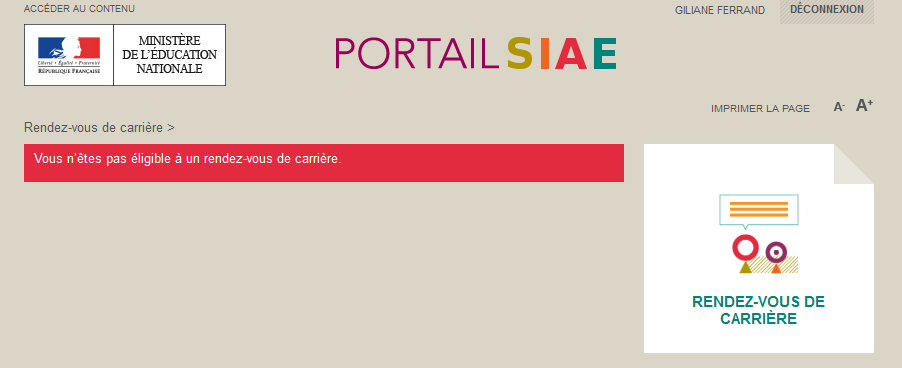 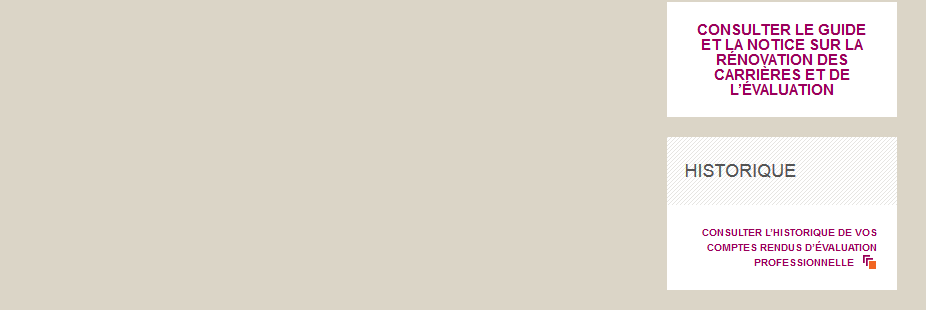 